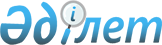 2018-2020 жылдарға арналған Ұлан ауданы Асубулак ауылдық округінің бюджеті туралы
					
			Күшін жойған
			
			
		
					Шығыс Қазақстан облысы Ұлан ауданы мәслихатының 2018 жылғы 4 қаңтардағы № 153 шешімі. Шығыс Қазақстан облысының Әділет департаментінде 2018 жылғы 19 қаңтарда № 5444 болып тіркелді. Күші жойылды - Шығыс Қазақстан облысы Ұлан аудандық мәслихатының 2018 жылғы 28 желтоқсандағы № 265 шешімімен
      Ескерту. Күші жойылды - Шығыс Қазақстан облысы Ұлан аудандық мәслихатының 28.12.2018 № 265 шешімімен (01.01.2019 бастап қолданысқа енгізіледі).

      РҚАО-ның ескертпесі.

      Құжаттың мәтінінде түпнұсқаның пунктуациясы мен орфографиясы сақталған.
      Қазақстан Республикасының 2008 жылғы 4 желтоқсандағы Бюджет кодексінің 9-1- бабының 2 – тармағына, 75 – бабының 2-тармағына, Қазақстан Республикасының 2001 жылғы 23 қаңтардағы "Қазақстан Республикасындағы жергілікті мемлекеттік басқару және өзін-өзі басқару туралы" Заңының 6-бабының 1 – тармағының 1) - тармақшасына, "2018-2020 жылдарға арналған Ұлан ауданының бюджеті туралы"  Ұлан ауданының мәслихатының 2017 жылғы 22 желтоқсандағы  № 137 шешіміне (нормативтік кұқықтық актілерді мемлекеттік тіркеу Тізілімінде № 5378 болып тіркелген) сәйкес Ұлан аудандық мәслихаты ШЕШІМ ҚАБЫЛДАДЫ:  
      1. 2018 – 2020 жылдарға арналған Асубулақ кентінің бюджеті тиісінше қосымшаға сәйкес, соның ішінде 2018 жылға мынадай көлемде бекітілсін:
      1) кірістер – 23978,4 мың теңге, оның ішінде:
      салықтық түсімдер – 6447,1 мың теңге;
      салықтық емес түсімдер – 58,0 мың теңге;
      негізгі капиталды сатудан түсетін түсімдер – 0,0 мың теңге;
      трансферттер түсімі – 17473,3 мың теңге;
      2) шығындар – 23978,4 мың теңге;
      3) таза бюджеттік кредиттеу – 0,0 мың теңге, соның ішінде:
      бюджеттік кредиттер – 0,0 мың теңге;
      бюджеттік кредиттерді өтеу – 0,0мың теңге;
      4) қаржы активтерімен операциялар бойынша сальдо – 0,0 мың теңге, оның ішінде:
      қаржы активтерін сатып алу – 0,0 мың теңге;
      мемлекеттің қаржы активтерін сатудан түсетін түсімдер – 0,0 мың теңге;
      5) бюджет тапшылығы (профициті) – 0,0 мың теңге;
      6) бюджет тапшылығын қаржыландыру (профицитті пайдалану) – 0,0 мың теңге, оның ішінде:
      қарыздар түсімі – 0,0 мың теңге;
      қарыздарды өтеу – 0,0 мың теңге;
      бюджет қаражатының пайдаланылатын қалдықтары – 0,0 мың теңге.
      Ескерту. 1-тармақ жаңа редакцияда – Шығыс Қазақстан облысы Ұлан аудандық мәслихатының 11.10.2018 № 229 шешімімен (01.01.2018 бастап қолданысқа енгізіледі).


      2. 2018 жылға арналған Асубулак ауылдық округінің  бюджетінде аудандық бюджеттен берілетін 9687,0 мың теңге субвенция көлемі ескерілсін.
      3. 2018 жылға арналған Асубулақ ауылдық округі бюджетіне аудандық бюджеттен 313,0 мың тенге нысаналы ағымды трансферттер бөлу ескерілсін.
      4. Осы шешiм 2018 жылғы 1 қаңтардан бастап қолданысқа енгiзiледi. Ұлан ауданының Асубулак ауылдық округінің 2018 жылға арналған бюджеті
      Ескерту. 1-қосымша жаңа редакцияда - Шығыс Қазақстан облысы Ұлан аудандық мәслихатының 11.10.2018 № 229 шешімімен (01.01.2018 бастап қолданысқа енгізіледі). Ұлан ауданының Асубулак ауылдық округінің 2019 жылға арналған бюджеті  Ұлан ауданының Асубулак ауылдық округінің 2020 жылға арналған бюджеті 
					© 2012. Қазақстан Республикасы Әділет министрлігінің «Қазақстан Республикасының Заңнама және құқықтық ақпарат институты» ШЖҚ РМК
				
      Сессия төрағасы

А. Тулунгазинов

      Ұлан аудандық 
мәслихат хатшысы

О. Сыдыков
Ұлан аудандық мәслихаттың 
2018 жылғы 04 қаңтардағы 
№ 153 шешіміне № 1 қосымша
Санаты
Санаты
Санаты
Санаты
сомасы (мың теңге)
Сыныбы
Сыныбы
Сыныбы
сомасы (мың теңге)
Iшкi сыныбы
Iшкi сыныбы
сомасы (мың теңге)
Атауы
сомасы (мың теңге)
1
2
3
4
5
I. КІРІСТЕР
23978,4
1
Салықтық түсімдер 
6447,1
01
Табыс салығы
2183,0
2
Жеке табыс салығы
2183,0
04
Меншiкке салынатын салықтар
4264,1
1
Мүлiкке салынатын салықтар
40,8
3
Жер салығы
499,5
4
Көлiк құралдарына салынатын салық
3723,8
2
Салықтық емес түсімдер
58,0
01
Мемлекеттік меншіктен түсетін кірістер
18,9
5
Мемлекет меншігіндегі мүлікті жалға беруден түсетін кірістер
18,9
06
Басқа да салықтық емес түсiмдер
39,1
1
Басқа да салықтық емес түсiмдер
39,1
4
Трансферттердің түсімдері
17473,3
02
Мемлекеттiк басқарудың жоғары тұрған органдарынан түсетiн трансферттер
17473,3
3
Аудандардың (облыстық маңызы бар қаланың) бюджетінен трансферттер 
17473,3
Ағымдағы нысаналы трансферттер
7786,3
Субвенциялар
9687,0
Функционалдық топ
Функционалдық топ
Функционалдық топ
Функционалдық топ
Функционалдық топ
сомасы (мың теңге)
Функционалдық кіші топ
Функционалдық кіші топ
Функционалдық кіші топ
Функционалдық кіші топ
сомасы (мың теңге)
Бюджеттік бағдарламалардың әкімшісі
Бюджеттік бағдарламалардың әкімшісі
Бюджеттік бағдарламалардың әкімшісі
сомасы (мың теңге)
Бюджеттік бағдарлама
Бюджеттік бағдарлама
сомасы (мың теңге)
Атауы
сомасы (мың теңге)
1
2
3
4
5
6
II. ШЫҒЫНДАР
23978,4
01
Жалпы сипаттағы мемлекеттiк қызметтер 
19447,4
1
Мемлекеттiк басқарудың жалпы функцияларын орындайтын өкiлдi, атқарушы және басқа органдар
19447,4
124
Аудандық маңызы бар қала, ауыл, кент, ауылдық округ әкімінің аппараты 
19447,4
001
Аудандық маңызы бар қала, ауыл, кент, ауылдық округ әкімінің қызметін қамтамасыз ету жөніндегі қызметтер 
19142,4
022
Мемлекеттік органның күрделі шығыстары
305,0
07
Тұрғын үй-коммуналдық шаруашылық
624,0
3
Елді-мекендерді көркейту
624,0
124
Аудандық маңызы бар қала, ауыл, кент, ауылдық округ әкімінің аппараты
624,0
008
Елді мекендердегі көшелерді жарықтандыру
224,0
009
Елді мекендердің санитариясын қамтамасыз ету
200,0
011
Елді мекендерді абаттандыру мен көгалдандыру
200,0
12
Көлiк және коммуникация
3907,0
1
Автомобиль көлiгi
3907,0
124
Аудандық маңызы бар қала, ауыл, кент, ауылдық округ әкімінің аппараты 
3907,0
013
Аудандық маңызы бар қалаларда, ауылдарда, кенттерде, ауылдық округтерде автомобиль жолдарының жұмыс істеуін қамтамасыз ету 
3907,0
III.Таза бюджеттік кредит беру
0,0
Бюджеттік кредиттер
0,0
IV.Қаржы активтерімен операциялар бойынша сальдо
0,0
Қаржы активтерін сатып алу
0,0
V.Бюджет тапшылығы (профициті)
0,0
VI.Бюджет тапшылығын қаржыландыру (профицитті пайдалану)
0,0Ұлан аудандық мәслихаттың 
2018 жылғы 04 қаңтардағы 
№ 153 шешіміне № 2 қосымша
Санаты
Санаты
Санаты
Санаты
Сыныбы
Сыныбы
Сыныбы
Iшкi сыныбы
Iшкi сыныбы
Кірістер атауы
сомасы (мың теңге) 1 2 3 4 5
I. КІРІСТЕР
19284,0
1
Салықтық түсімдер 
7036,0
01
Табыс салығы
3536,0
2
Жеке табыс салығы
3536,0
04
Меншiкке салынатын салықтар
3500,0
1
Мүлiкке салынатын салықтар
10,0
3
Жер салығы
58,0
4
Көлiк құралдарына салынатын салық
3432,0
2
Салықтық емес түсімдер  
94,0
01
Мемлекеттік меншіктен түсетін кірістер
94,0
5
Мемлекет меншігіндегі мүлікті жалға беруден түсетін кірістер
94,0
4
Трансферт түсімдері  
12154,0
02
Мемлекеттiк басқарудың жоғары тұрған органдарынан түсетiн трансферттер
12154,0
3
Аудан (облыстық маңызы бар қала) бюджеттен түсетiн трансферттер
12154,0
Функционалдық топ
Функционалдық топ
Функционалдық топ
Функционалдық топ
Функционалдық топ
Функционалдық кіші топ
Функционалдық кіші топ
Функционалдық кіші топ
Функционалдық кіші топ
Бюджеттік бағдарламалардың әкімшісі
Бюджеттік бағдарламалардың әкімшісі
Бюджеттік бағдарламалардың әкімшісі
Бюджеттік бағдарлама
Бюджеттік бағдарлама
Шығыстар атауы
сомасы (мың теңге) 1 2 3 4 5 6
II. ШЫҒЫНДАР
19284,0
01
Жалпы сипаттағы мемлекеттiк қызметтер 
17074,0
1
Мемлекеттiк басқарудың жалпы функцияларын орындайтын өкiлдi, атқарушы және басқа органдар
17074,0
124
Қаладағы аудан, аудандық маңызы бар қала, кент, ауыл, ауылдық округ әкімінің аппараты
17074,0
001
Қаладағы аудан, аудандық маңызы бар қаланың, кент, ауыл, ауылдық округ әкімінің қызметін қамтамасыз ету жөніндегі қызметтер
16825,0
022
Мемлекеттік органның күрделі шығыстары
249,0
07
Тұрғын үй-коммуналдық шаруашылық
1910,0
3
Елді-мекендерді көркейту
1910,0
124
Қаладағы аудан, аудандық маңызы бар қала, кент, ауыл, ауылдық округ әкімінің аппараты
1910,0
008
Елді мекендердегі көшелерді жарықтандыру
1310,0
009
Елді мекендердің санитариясын қамтамасыз ету
300,0
010
Жерлеу орындарын ұстау және туыстары жоқ адамдарды жерлеу
0,0
011
Елді мекендерді абаттандыру мен көгалдандыру
300,0
12
Көлiк және коммуникация
300,0
1
Автомобиль көлiгi
300,0
124
Қаладағы аудан, аудандық маңызы бар қала, кент, ауыл, ауылдық округ әкімінің аппараты
300,0
013
Аудандық маңызы бар қалаларда, кенттерде, ауылдарда , ауылдық округтерде автомобиль жолдарының жұмыс істеуін қамтамасыз ету
300,0
13
Басқалар
0,0
9
Басқалар
0,0
124
Қаладағы аудан, аудандық маңызы бар қала, кент, ауыл, ауылдық округ әкімінің аппараты
0,0
040
"Өңірлерді дамыту" Бағдарламасы шеңберінде өңірлерді экономикалық дамытуға жәрдемдесу бойынша шараларды іске асыру
0,0
452
III. Таза бюджеттік кредит беру
0,0
Бюджеттік кредиттер
0,0
IV. Қаржы активтерімен операциялар бойынша сальдо
0,0
Қаржы активтерін сатып алу
0,0
V. Бюджет тапшылығы (профициті)
0,0
VI. Бюджет тапшылығын қаржыландыру (профицитті пайдалану)
0,0Ұлан аудандық мәслихаттың 
2018 жылғы 04 қаңтардағы 
№ 153 шешіміне № 3 қосымша
Санаты
Санаты
Санаты
Санаты
Сыныбы
Сыныбы
Сыныбы
Iшкi сыныбы
Iшкi сыныбы
Кірістер атауы
сомасы (мың теңге) 1 2 3 4 5
I. КІРІСТЕР
20026,0
1
Салықтық түсімдер 
7307,0
01
Табыс салығы
3672,0
2
Жеке табыс салығы
3672,0
04
Меншiкке салынатын салықтар
3635,0
1
Мүлiкке салынатын салықтар
11,0
3
Жер салығы
60,0
4
Көлiк құралдарына салынатын салық
3564,0
2
Салықтық емес түсімдер  
97,0
01
Мемлекеттік меншіктен түсетін кірістер
97,0
5
Мемлекет меншігіндегі мүлікті жалға беруден түсетін кірістер
97,0
4
Трансферт түсімдері  
12622,0
02
Мемлекеттiк басқарудың жоғары тұрған органдарынан түсетiн трансферттер
12622,0
3
Аудан (облыстық маңызы бар қала) бюджеттен түсетiн трансферттер
12622,0
Функционалдық топ
Функционалдық топ
Функционалдық топ
Функционалдық топ
Функционалдық топ
Функционалдық кіші топ
Функционалдық кіші топ
Функционалдық кіші топ
Функционалдық кіші топ
Бюджеттік бағдарламалардың әкімшісі
Бюджеттік бағдарламалардың әкімшісі
Бюджеттік бағдарламалардың әкімшісі
Бюджеттік бағдарлама
Бюджеттік бағдарлама
Шығыстар атауы
сомасы (мың теңге) 1 2 3 4 5 6
II. ШЫҒЫНДАР
20026,0
01
Жалпы сипаттағы мемлекеттiк қызметтер 
17654,0
1
Мемлекеттiк басқарудың жалпы функцияларын орындайтын өкiлдi, атқарушы және басқа органдар
17654,0
124
Қаладағы аудан, аудандық маңызы бар қала, кент, ауыл, ауылдық округ әкімінің аппараты
17654,0
001
Қаладағы аудан, аудандық маңызы бар қаланың, кент, ауыл, ауылдық округ әкімінің қызметін қамтамасыз ету жөніндегі қызметтер
17472,0
022
Мемлекеттік органның күрделі шығыстары
182,0
07
Тұрғын үй-коммуналдық шаруашылық
2072,0
3
Елді-мекендерді көркейту
2072,0
124
Қаладағы аудан, аудандық маңызы бар қала, кент, ауыл, ауылдық округ әкімінің аппараты
2072,0
008
Елді мекендердегі көшелерді жарықтандыру
1572,0
009
Елді мекендердің санитариясын қамтамасыз ету
200,0
010
Жерлеу орындарын ұстау және туыстары жоқ адамдарды жерлеу
0,0
011
Елді мекендерді абаттандыру мен көгалдандыру
300,0
12
Көлiк және коммуникация
300,0
1
Автомобиль көлiгi
300,0
124
Қаладағы аудан, аудандық маңызы бар қала, кент, ауыл, ауылдық округ әкімінің аппараты
300,0
013
Аудандық маңызы бар қалаларда, кенттерде, ауылдарда , ауылдық округтерде автомобиль жолдарының жұмыс істеуін қамтамасыз ету
300,0
13
Басқалар
0,0
9
Басқалар
0,0
124
Қаладағы аудан, аудандық маңызы бар қала, кент, ауыл, ауылдық округ әкімінің аппараты
0,0
040
"Өңірлерді дамыту" Бағдарламасы шеңберінде өңірлерді экономикалық дамытуға жәрдемдесу бойынша шараларды іске асыру
0,0
452
III. Таза бюджеттік кредит беру
0,0
Бюджеттік кредиттер
0,0
IV. Қаржы активтерімен операциялар бойынша сальдо
0,0
Қаржы активтерін сатып алу
0,0
V. Бюджет тапшылығы (профициті)
0,0
VI. Бюджет тапшылығын қаржыландыру (профицитті пайдалану)
0,0